 Police and Sheriff's Patrol Officer Occupations 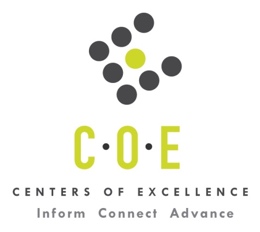 Labor Market Information ReportMonterey Peninsula CollegePrepared by the San Francisco Bay Center of Excellence for Labor Market ResearchFebruary 2020RecommendationBased on all available data, there appears to be an undersupply of Police and Sheriff's Patrol Officers compared to the demand for this cluster of occupations in the Bay region, with a gap annually of about 75 students. In the SC-Monterey sub-region (Monterey, San Benito, Santa Cruz and Santa Clara Counties) using traditional labor market data, there appears at first glance to be an annual oversupply. There are 107 annual openings and 244 annual (3-year average) awards for an annual oversupply of 137 students.  However, the TOP code selected - Administration of Justice - may prepare students in the region and sub-region for additional occupations, not just Police and Sheriff's Patrol Officers. The Centers of Excellence TOP-SOC crosswalk shows that students completing an Administration of Justice program of study can also be prepared for the following occupations: Baliffs, Detectives and Criminal Investigators, Private Detectives and Investigators, First-Line Supervisors of Correctional Officers, First-Line Supervisors of Police and Detectives, Gambling Surveillance Officers and Gambling Investigators. Therefore, it is not possible to isolate exactly how many students (based on awards issued) in the region or sub-region are just seeking employment as a Police and Sheriff's Patrol Officers, since Administration of Justice students may be seeking any of the other occupations listed above. Subtracting supply (awards) from demand for just one of these occupations (Police and Sheriff's Patrol Officers) is misleading with regard to determining the need for the program proposed by Monterey Peninsula College.The nine-unit certificate being proposed is designed to provide students additional knowledge and skills that, when coupled with the completion of the police academy, will help prepare them for careers in law enforcement. The certificate itself does not prepare the student to become a licensed peace officer. Students must successfully complete a police academy course of study. This complementary certificate helps improve a student’s employability. This report also provides student outcomes data on employment and earnings for programs on TOP 2105.00 - Administration of Justice in the state and region. It is recommended that these data be reviewed to better understand how outcomes for students taking courses on this TOP code compare to potentially similar programs at colleges in the state and region, as well as to outcomes across all CTE programs at Monterey Peninsula and in the region. IntroductionThis report profiles Police and Sheriff's Patrol Officer Occupations in the 12 county Bay region and in the SC-Monterey sub-region for a proposed new Administration of Justice Level I Policing Certificate of Completion at Monterey Peninsula College. Occupational DemandTable 1. Employment Outlook for Police and Sheriff's Patrol Officer Occupations in Bay RegionSource: EMSI 2019.3Bay Region includes Alameda, Contra Costa, Marin, Monterey, Napa, San Benito, San Francisco, San Mateo, Santa Clara, Santa Cruz, Solano and Sonoma CountiesTable 2. Employment Outlook for Police and Sheriff's Patrol Officer Occupations in SC-Monterey Sub-RegionSource: EMSI 2019.3SC-Monterey Sub-Region includes Monterey, San Benito, Santa Cruz and Santa Clara CountiesJob Postings in Bay Region and SC-Monterey Sub-RegionTable 3. Number of Job Postings by Occupation for latest 12 months (February 2019 - January 2020)Source: Burning GlassTable 4a. Top Job Titles for Police and Sheriff's Patrol Officer Occupations for latest 12 months (February 2019 - January 2020) Bay RegionTable 4b. Top Job Titles for Police and Sheriff's Patrol Officer Occupations for latest 12 months (February 2019 - January 2020) SC-Monterey Sub-RegionSource: Burning GlassIndustry ConcentrationTable 5. Industries hiring Police and Sheriff's Patrol Officers in Bay RegionSource: EMSI 2019.3Table 6. Top Employers Posting Police and Sheriff's Patrol Officer Occupations in Bay Region and SC-Monterey Sub-Region (February 2019 - January 2020)Source: Burning GlassEducational SupplyThere are 23 community colleges in the Bay Region issuing 1,228 awards on average annually (last 3 years) on TOP 2105.00 - Administration of Justice.  There are four colleges in the SC-Monterey Sub-Region issuing 244 awards on average annually (last 3 years) on this TOP code. Table 7. Awards on TOP 2105.00 - Administration of Justice in Bay RegionSource: Data Mart Note: The annual average for awards is 2015-16 to 2017-18.Gap AnalysisBased on the data included in this report, there is a labor market gap in the Bay region with 1,303 annual openings for the occupational cluster and 1,228 annual (3-year average) awards for an annual undersupply of 75 students. In the SC-Monterey Sub-Region, there are 107 annual openings and 244 annual (3-year average) awards for what appears at first glance to be an annual oversupply of 137 students.  However, the TOP code selected - Administration of Justice - may prepare students in the region and sub-region for additional occupations, not just Police and Sheriff's Patrol Officers. The Centers of Excellence TOP-SOC crosswalk shows that students completing an Administration of Justice program of study can also be prepared for the following occupations: Baliffs, Detectives and Criminal Investigators, Private Detectives and Investigators, First-Line Supervisors of Correctional Officers, First-Line Supervisors of Police and Detectives, Gambling Surveillance Officers and Gambling Investigators. Therefore, it is not possible to isolate exactly how many students (based on awards issued) in the region or sub-region are just seeking employment as a Police and Sheriff's Patrol Officers, since Administration of Justice students may be seeking any of the other occupations listed above. Because of this, it is not appropriate to use the gap analysis method normally used for these reports to determine if there is a need for this program. Student OutcomesTable 8. Four Employment Outcomes Metrics for Students Who Took Courses on TOP 2105.00 - Administration of JusticeSource: Launchboard Pipeline (version available on 2/12/20)Skills, Certifications and EducationTable 9. Top Skills for Police and Sheriff's Patrol Officer Occupations in Bay Region (February 2019 - January 2020)Source: Burning GlassTable 10. Certifications for Police and Sheriff's Patrol Officer Occupations in Bay Region (February 2019 - January 2020)Note: 45% of records have been excluded because they do not include a certification. As a result, the chart below may not be representative of the full sample.Source: Burning GlassTable 11. Education Requirements for Police and Sheriff's Patrol Officer Occupations in Bay Region Note: 36% of records have been excluded because they do not include a degree level. As a result, the chart below may not be representative of the full sample.Source: Burning GlassMethodologyOccupations for this report were identified by use of skills listed in O*Net descriptions and job descriptions in Burning Glass. Labor demand data is sourced from Economic Modeling Specialists International (EMSI) occupation data and Burning Glass job postings data. Educational supply and student outcomes data is retrieved from multiple sources, including CTE Launchboard and CCCCO Data Mart.SourcesO*Net OnlineLabor Insight/Jobs (Burning Glass) Economic Modeling Specialists International (EMSI)  CTE LaunchBoard www.calpassplus.org/Launchboard/ Statewide CTE Outcomes SurveyEmployment Development Department Unemployment Insurance DatasetLiving Insight Center for Community Economic DevelopmentChancellor’s Office MIS systemContactsFor more information, please contact:Doreen O’Donovan, Research Analyst, for Bay Area Community College Consortium (BACCC) and Centers of Excellence (CoE), doreen@baccc.net or (831) 479-6481John Carrese, Director, San Francisco Bay Center of Excellence for Labor Market Research, jcarrese@ccsf.edu or (415) 267-6544Police and Sheriff's Patrol Officers (SOC 33-3051): Maintain order and protect life and property by enforcing local, tribal, State, or Federal laws and ordinances.  Perform a combination of the following duties: patrol a specific area; direct traffic; issue traffic summonses; investigate accidents; apprehend and arrest suspects, or serve legal processes of courts. Entry-Level Educational Requirement: High school diploma or equivalentTraining Requirement: Moderate-term on-the-job trainingPercentage of Community College Award Holders or Some Postsecondary Coursework: 48%Occupation 2018 Jobs2023 Jobs5-Yr Change5-Yr % Change5-Yr Open-ingsAverage Annual Open-ings25% Hourly WageMedian Hourly WagePolice and Sheriff's Patrol Officers 17,127  18,077 9506% 6,517  1,303 $36.98$56.05Occupation 2018 Jobs2023 Jobs5-Yr Change5-Yr % Change5-Yr Open-ingsAverage Annual Open-ings25% Hourly WageMedian Hourly WagePolice and Sheriff's Patrol Officers 1,335  1,419 846% 532  107 $33.63$46.43OccupationBay RegionSC-Monterey  Police Patrol Officers80656Common TitleBayCommon TitleBayPolice Officer348Police, Government Industry7Military Police Officer57Navy Law Enforcement7Military Police54Unarmed Foot Patrol And Mobile Patrol6Public Safety Officer38Security Officer5Police37Public Safety Operator, Patrol5Community Service Officer21Public Safety Captain5Officer, Driving15Mobile Patrol5Community Patrol13Complaint Resolution Officer5Officer11Community Patrol Graveyard5Police Recruit10Public Safety Cadet, Casual4Police Cadet10Patrol4Law Enforcement Officer10Mobile Patrol - Flex4Police/Cadet8Driver/Teacher, Police, Warehousing Industry4Courtesy Patrol8Campus Officer4Common TitleSC-MontereyCommon TitleSC-MontereyPolice Officer40Community Service Officer2Title Officer2Training Coordinator1Police Recruit2Police, Government Industry1Officer/Ranger2Officer1Military Police2Marshal1Department Ranger/Police2Industry – 6 Digit NAICS (No. American Industry Classification) CodesJobs in Industry (2018)Jobs in Industry (2022)% Change (2018-22)% in Industry (2018)Local Government, Excluding Education and Hospitals (903999)14,12414,8475%82%State Government, Excluding Education and Hospitals (902999)9391,0077%6%Colleges, Universities, and Professional Schools (State Government) (902612)63171313%4%Federal Government, Military (901200)582561-4%3%Colleges, Universities, and Professional Schools (611310)41146112%2%Colleges, Universities, and Professional Schools (Local Government) (903612)205169-18%1%EmployerBayEmployerBayEmployerSC-MontereyUS Army135City Fremont7City Santa Cruz9City Oakland20City Albany7US Army8City Gilroy19Vacaville City Clerk6US Government4University Of California Berkeley17United States Naval Services6Santa Cruz Police Department3Army National Guard15US Government6California State University3University California14SP6University Of California Santa Cruz2Planned Companies Nj13Mills College6University California2California State University13City Santa Clara6United States Department Army2City Sunnyvale12City San Rafael6US Navy2Redwood City Hall Office11City Hayward6Seaside California2City Santa Cruz9Town Of Los Gatos5City Salinas2Sp Plus Incorporated8Facebook5City Of Pacific Grove2Department of Veterans Affairs8City and County of San Francisco5Scotts Valley Police Department1City Fairfield8City Of San Mateo5Scotts Valley Police Department1Brosnan Risk West Coast8City Of El Cerrito5Pacific Grove Police Department1Security Industry Specialists, Inc7City Concord5Hyatt1City Richmond7City Berkeley5Department Army1CollegeSub-RegionAssociatesCertificate 18+ unitsCertificate Low unitTotalCabrillo College Santa Cruz-Monterey 17  17 Chabot College East Bay 51  51 City College of San Francisco Mid-Peninsula 43  14  57 College of Marin North Bay 6  1  7 College of San Mateo Mid-Peninsula 60  18  78 Contra Costa College East Bay 17  10  2  29 De Anza College Silicon Valley 51  51 Diablo Valley College East Bay 79  11  38  128 Evergreen Valley College Silicon Valley 59  59 Gavilan College Santa Cruz-Monterey 49  7  56 Hartnell College Santa Cruz-Monterey 88  26  114 Las Positas College East Bay 29  29 Los Medanos College East Bay 50  11  61 Merritt College East Bay 31  4  35 Mission College Silicon Valley 9  9 Monterey Peninsula College Santa Cruz-Monterey 22  34  56 Napa Valley College North Bay 48  26  74 Ohlone College East Bay 11  2  13 San Jose City College Silicon Valley 27  27 Santa Rosa Junior College North Bay 69  10  47  126 Skyline College Mid-Peninsula 35  7  42 Solano College North Bay 47  12  59 West Valley CollegeSilicon Valley 50  50 Total Bay RegionTotal Bay Region 948  168  112  1,228 Total SC-Monterey Sub-RegionTotal SC-Monterey Sub-Region 176  67  0   244 2015-16Bay 
(All CTE Programs)Monterey Peninsula (All CTE Programs)State (2105.00)Bay (2105.00)SC-Monterey (2105.00)Monterey Peninsula (2105.00)% Employed Four Quarters After Exit74%76%80%82%71%62%Median Quarterly Earnings Two Quarters After Exit$10,550$13,648$13,610$19,149$7,123$9,120Median % Change in Earnings46%29%29%27%88%56%% of Students Earning a Living Wage63%71%66%72%45%58%SkillPostingsSkillPostingsSkillPostingsPrevention of Criminal Activity350Prevention Programs35Psychology20Public Health and Safety218California Public Employees' Retirement System (CalPERS)32Staff Management20Witness Interviews142Community Relations32Administrative Support19Crowd Control134Traffic Laws30Painting19Law Enforcement or Criminal Justice Experience116Legal Document Composition28Administrative Functions18Warrants87Legal Documentation28Calculation18Customer Service83Public administration26Telecommunications18Surveillance81Medical Emergencies25Traffic Maintenance18Cardiopulmonary Resuscitation (CPR)79Emergency Services24Battery Testing and Installation17Criminal Justice72Subpoena Preparation24Emergency Preparedness17Law Enforcement44Emergency Response23Fire Suppression17Data Entry41Record Keeping23Information Systems17Scheduling41Training Programs22Security Patrol17Repair39Mailing21Security Operations16Presentation of Evidence38Broadcast Industry Knowledge20Mediation15CertificationPostingsCertificationPostingsDriver's License378Hazardous Materials Certification5Police Officer83Certified Patient Account Technician5First Aid Cpr Aed57Law Enforcement Certification4Cdl Class C44Typing Certification3Basic Post Certificate24Community Service3Public Safety Certificate9CDL Class A3Advanced Post Certificate9Bilingual Certification3Security Guard Certification8Armorer Certification3Baton Permit8Wastewater Treatment Plant Operator2Polygraph7Series 92Certified To Carry A Firearm6Series 72Security Clearance5Series 662Education (minimum advertised)Latest 12 Mos. PostingsPercent 12 Mos. PostingsHigh school or vocational training44887%Associate Degree306%Bachelor’s Degree or Higher317%